       REPUBLICA  MOLDOVA	     	      РЕСПУБЛИКА  МОЛДОВА        CONSILIUL  RAIONAL                                РАЙОННЫЙ СОВЕТ               RÎŞCANI	  	                                            РЫШКАНЬDECIZIE nr. din  „Cu privire la modificarea Programului lucrărilor de întreţinere şi reparaţie a drumurilor publice pentru anul 2023”În temeiul art 43, alin. (1), lit. b) din Legea nr. 436/2006, privind administraţia publică locală, cap. X pct.10.1, lit.b) din Setul Metodologic privind elaborarea, aprobarea și modificarea bugetului, aprobat prin Ordinul Ministerului Finanțelor  nr.209 /2015, examinând decizia consiliului raional: nr.05/02 din 13.12.2022, “Cu privire la aprobarea bugetului raional pentru anul 2023, în lectura a doua”, ținând cont de solicitările adresate Consiliului raional,Consiliul raional DECIDE:1. Se modifică decizia nr.03/09 din 16.06.2023, Cu privire la modificarea Programului lucrărilor de întreținere și reparație a drumurilor publice pentru anul 2023, prin substituirea anexei nr.8 lucrările de întreținere și reparație a drumurilor publice pentru anul 2023.2. Responsabil de executarea deciziei este Secția Construcție Gospodăria Comunală și Drumuri, șef, dnul Vitalie Lupacescu.3. Controlul executării deciziei va fi efectuat de toate comisiile consultative de specialitate.Preşedinte al şedinţei                              Consiliului raional                                                                    Secretară a Consiliului raional		 			R.PostolachiNOTĂ INFORMATIVĂla proiectul de decizie nr.             din „Cu privire la modificarea Programului lucrărilor de întreţinere şi reparaţie a drumurilor publice pentru anul 2023”1.Denumirea autorului şi, după caz, a participanţilor la elaborarea proiectului: Proiectul de decizie a fost elaborat de către Secția Construcție, Gospodăria Comunală și Drumuri.  2. Condiţiile ce au impus elaborarea proiectului de act normativ şi finalităţile urmărite:  Proiectul de decizie a fost elaborat ca urmare a necesității de modificare a sumei mijloacelor, datorită economiei obținute în urma licitației pentru lucrările  ............3. Principalele prevederi ale proiectului şi evidenţierea elementelor noi: Prezentul proiect de decizie prevede modificarea deciziei nr.     din             , Cu privire la aprobarea bugetului raional pentru anul 2023, în lectura a doua prin substituirea  anexei nr.8 cu anexa la prezenta decizie „Programul  lucrărilor de întreținere și reparație a drumurilor publice pentru anul 2023”.4. Fundamentarea economico-financiară: implementarea acestui proiect de decizie nu necesită mijloace financiare suplimentare.5. Modul de încorporare a actului în cadrul normativ în vigoare.Temei legal pentru adoptarea deciziei sunt: art. 28, alin. (2), lit. a) din Legea Republicii Moldova nr.397 /2003, privind finanţele publice locale, art 43, alin. (1), lit. b) din Legea nr. 436 /2006, privind administraţia publică locală, cap. X pct.10.1, lit.b) din Setul Metodologic privind elaborarea, aprobarea și modificarea bugetului, aprobat prin Ordinul Ministerului Finanțelor  nr.209 /2015. 6. Avizarea și consultarea publică a proiectului.În scopul respectării prevederii Legii nr.239 din 13.11.2008 privind transparența în procesul decizional și Legii nr.100 din 22.12.2017 cu privire la actele normative, anunțul cu privire la inițierea elaborării proiectului de decizie cu toate explicațiile de rigoare a fost plasat pe pagina web a Consiliului raional Rîșcani. Proiectul de decizie s-a discutat în cadrul consultărilor publice, se prezintă comisiilor de specialitate pentru avizare și se propune Consiliului raional pentru examinare și aprobare.7. Constatările expertizei juridice.Proiectul de decizie a fost examinat de serviciul juridic al Aparatului președintelui, care a confirmat că decizia corespunde normelor legale.     Șef SCGCD                                                     Vitalie Lupacescu    Anexa la decizia nr.     din      Modificări la programul de lucrări de întreținere și reparație a drumurilor publice pentru anul 2023Secretară a Consiliului raional		 			                                   R.PostolachiNr.Nr. drumuluiDenumirea drumuluiU/mCantitateaPrețul lucrărilor aprobatModificări 06Modificări 08Prețul lucrărilorprecizateK6       Denumirea lucrărilorNr.Nr. drumuluiDenumirea drumuluiU/mCantitateaPrețul lucrărilor aprobatPrețul lucrărilorprecizateK6       Denumirea lucrărilor1   L 159M5 drum de acces spre s. Sverdiacm225002154,0-595,21558,8312120Îmbrăcămintea din beton asfaltic2L 151Rîșcani G26 (str. Gagarin) m21410597,9-144,7453,2312120Îmbrăcămintea din beton asfaltic3L 144Costești-Petrușenim294474158,0-1256,32901,7312120Îmbrăcămintea din beton asfaltic4L 156M5 Răcăria - Ușureim290003144,5-867,02277,5312120Îmbrăcămintea din beton asfaltic5L 140Drum de acces spre s. Horodiștem221531642,4-455,81186,6312120Îmbrăcămintea din beton asfaltic6L 121Mihăileni – Nicoreni, (partea stângă)m2732800,0632,0312120Lucrări de pavare7L 155Rîșcani – Răcăria, (partea stângă)m2564454,2 454.2222500Lucrări de pavare8Întreținerea drumurilorkm127,242688,7-758,61930,12225009Marcaj rutierm21610295,2 295.222250010Responsabil tehnic70,0+50,0 70.031212011L 158M5 Drum de acces spre s. Alunișm22500+2145,12195.1312120312120Îmbrăcăminte din beton asfaltic11L 158M5 Drum de acces spre s. Alunișm225002195.1312120312120Îmbrăcăminte din beton asfaltic11L 158M5 Drum de acces spre s. Alunișm225002195.1312120312120Îmbrăcăminte din beton asfaltic12L 152R7 Drum de acces spre or.Rîșcani m28485,7442,6312120Lucrări de  pavare13L136M5 Drum de acces spre s. Rămăzanm21410+1225,6312120Îmbrăcăminte din beton asfaltic13L136M5 Drum de acces spre s. Rămăzanm21410312120Îmbrăcăminte din beton asfaltic14 L 151 Rîșcani G26 ( str. Gagarin) m2+32,532,5312120 Îmbrăcăminte din beton asfaltic ( lucrări suplimentare)15L 156M5 Răcăria-Ușureim2+181,8181,8312120Îmbrăcăminte din beton asfaltic ( lucrări suplimentare)16L 121Mihăileni-Nicoreni      ( partea stângă)m2166,2+168,0168,0312120Lucrări de pavare ( lucrări suplimentare)17L144Costești-PetrușeniBuc.+71,3Montarea regolei ( lucrări suplimentare)Total:16004.9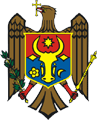 